Rijst met bosui en shiitake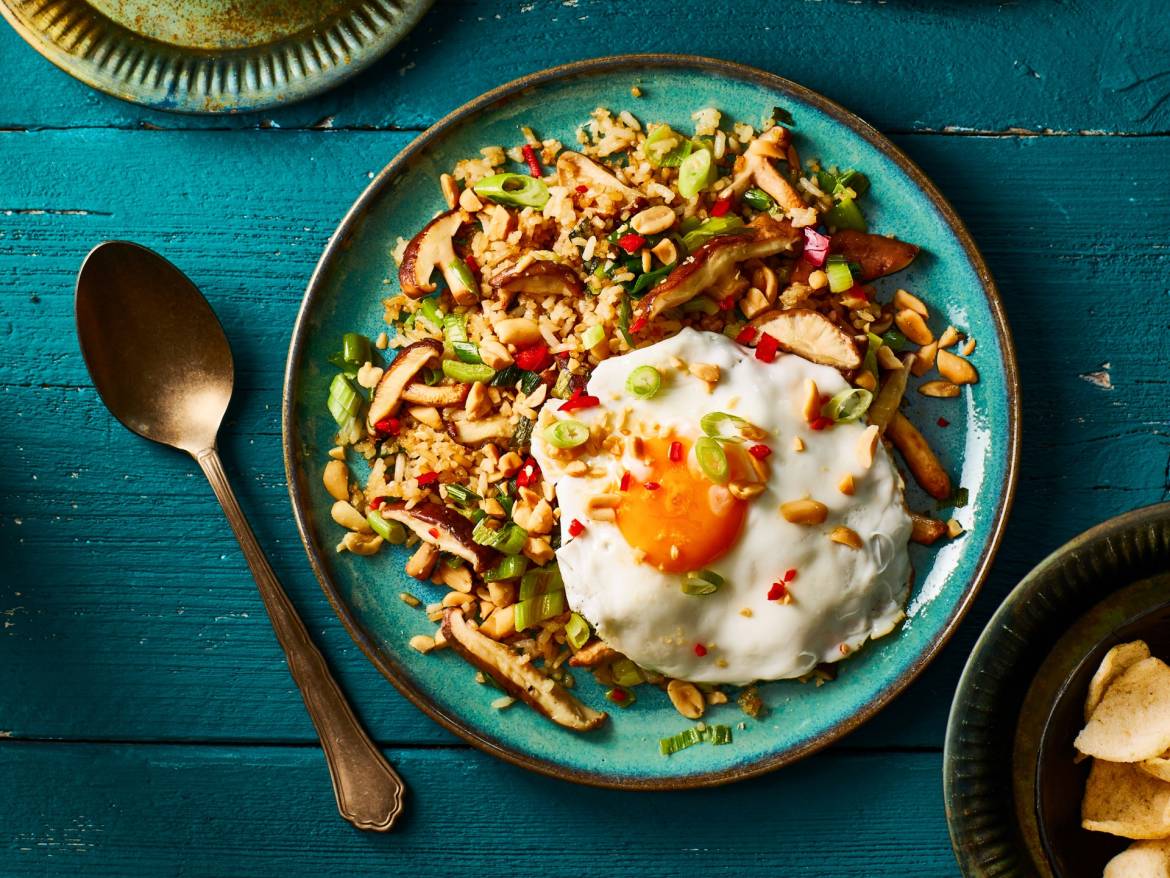 Ingrediënten 4 personen350 gram zilvervlies rijst2 eetlepels zonnebloemolie200 gram shiitakes (in plakjes)2 bosjes lente-/bosuitjes (fijngehakt)1 theelepel gember (geraspt)1 teentje knoflook (fijngehakt)2 eetlepels ketjap manis4 eieren2 eetlepels ongezouten pinda’s (gehakt) (pindasaus)Bereiden:Verhit 1 eetlepel van de olie in een wok of hapjespan en bak hierin de paddenstoelen, bosui, gember en knoflook 1 minuut op middelhoge stand. Voeg de rijst en ketjap toe en roerbak nog enkele minuten tot de rijst lichtbruin is.Verhit de rest van de olie in een grote koekenpan en bak hierin gelijktijdig 4 spiegeleieren. Serveer de gebakken rijst met de spiegeleieren en bestrooi met de pinda's. Lekker met een komkommersalade of atjar en kroepoek.